УПРАВЛЕНИЕ ФЕДЕРАЛЬНОЙ  СЛУЖБЫ ГОСУДАРСТВЕННОЙ  РЕГИСТРАЦИИ, КАДАСТРА И КАРТОГРАФИИ (РОСРЕЕСТР)  ПО ЧЕЛЯБИНСКОЙ ОБЛАСТИ 							.Челябинск, ул.Елькина, 85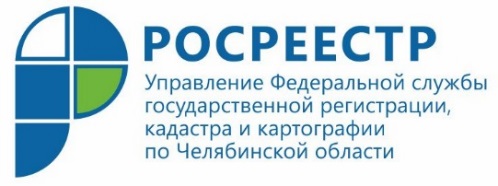 Куда можно направить информацию о сомнительных сайтах,предлагающих получить сведения, содержащиеся в ЕГРН?Управление Росреестра по Челябинской области предостерегает получателей государственных услуг от использования сайтов-двойников официального сайта ведомства. Росреестр проводит комплексную работу по противодействию деятельности сайтов-двойников в целях защиты прав и законных интересов своих клиентов – заявителей при их обращении за получением сведений об объектах недвижимого имущества. В ведомство регулярно поступают жалобы граждан и организаций на недостоверную информацию об объектах, полученную через такие Интернет-ресурсы. Важно понимать, что выдача сведений из Единого государственного реестра недвижимости (ЕГРН) – это государственная услуга, которую вправе осуществлять только Росреестр. Оказание госуслуги иными лицами и организациями через сайты-двойники, является незаконным, нарушает существующий порядок и влечет ряд иных негативных последствий, к ним, в частности, относятся: создание предпосылок к мошенническим действиям в сфере оборота недвижимости, затруднение оперативно-розыскной деятельности и правоохранительной деятельности, несоблюдение правового режима оборота персональных данных и т.д. При этом стоимость таких услуг может отличаться от официально установленного размера платы за предоставление сведений ЕГРН в десятки раз.Управление Росреестра по Челябинской области в очередной раз предостерегает получателей государственных услуг от использования сайтов-двойников официального сайта ведомства и дает однозначный ответ на вопрос о том, куда следует обращаться в случае их обнаружения в сети Интернет.Куда можно направить информацию о сомнительных сайтах, предлагающих получить сведения, содержащиеся в ЕГРН?При обнаружении сайтов-двойников, предлагающих услуги в том числе от лица Росреестра, необходимо обращаться в органы прокуратуры.Для решения проблемы с сайтами-двойниками Росреестр подготовил изменения в законодательство, которые предполагают запрет на создание и функционирование сайтов, предлагающих такие услуги. За указанные правонарушения предлагается ввести административную ответственность. При этом запрет на перепродажу данных из ЕГРН не коснется добросовестных и законных участников рынка и бизнес-сообщества.Вместе с тем с учетом имеющихся законодательных норм, предоставление сведений, содержащихся в ЕГРН, является государственной услугой, оказывать которую может только Росреестр, его территориальные органы и Федеральная кадастровая палата. В свою очередь, по инициативе органов прокуратуры Московского региона размещение сайтами-двойниками информации об оказании услуги по предоставлению сведений, содержащихся в ЕГРН, признано в судебном порядке запрещенным к распространению на территории Российской Федерации.